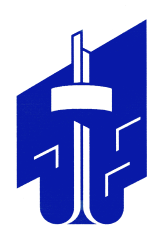 СОВЕТ депутатов металлургического района
первого созываПРОЕКТПОВЕСТКАдвадцать пятого заседания
Совета депутатов Металлургического района30 марта  2017 года 16.00 часовПредседатель Совета депутатовМеталлургического района             		   		                                               Д. Н. МацкоОсновные вопросы:Основные вопросы:Основные вопросы:Основные вопросы:1.О    внесении   изменений    в     решение  Совета   депутатов   Металлургического  района от 22.12.2016  № 23/1 «О бюджете Металлургического    внутригородского района  Челябинского городского округа  с      внутригородским     делением      на  очередной   финансовый   2017 год  и на  плановый      период     2018-2019 годов»О    внесении   изменений    в     решение  Совета   депутатов   Металлургического  района от 22.12.2016  № 23/1 «О бюджете Металлургического    внутригородского района  Челябинского городского округа  с      внутригородским     делением      на  очередной   финансовый   2017 год  и на  плановый      период     2018-2019 годов»О    внесении   изменений    в     решение  Совета   депутатов   Металлургического  района от 22.12.2016  № 23/1 «О бюджете Металлургического    внутригородского района  Челябинского городского округа  с      внутригородским     делением      на  очередной   финансовый   2017 год  и на  плановый      период     2018-2019 годов»Докладчик:Докладчик:Агаркова Владлена ЮрьевнаЗаместитель Главы Металлургического района2.Об утверждении  Плана  работы Совета депутатов Металлургического района на I квартал 2017 г.Об утверждении  Плана  работы Совета депутатов Металлургического района на I квартал 2017 г.Об утверждении  Плана  работы Совета депутатов Металлургического района на I квартал 2017 г.Докладчик:Докладчик:БородовскихАлексей ИгоревичПервый заместитель Председателя Совета депутатов, председатель постоянной комиссии по бюджету и налогам.3.О ежегодном отчете депутата Совета депутатов Металлургического района по избирательному округу № 10 Вербитского М. Г., избранного в Челябинскую городскую Думу, о  его работе в 2016 году.О ежегодном отчете депутата Совета депутатов Металлургического района по избирательному округу № 10 Вербитского М. Г., избранного в Челябинскую городскую Думу, о  его работе в 2016 году.О ежегодном отчете депутата Совета депутатов Металлургического района по избирательному округу № 10 Вербитского М. Г., избранного в Челябинскую городскую Думу, о  его работе в 2016 году.Докладчик:Докладчик:Вербитский Михаил ГригорьевичДепутат Совета депутатов Металлургического района по избирательному округу №10.4. О ежегодном отчете депутата Совета депутатов Металлургического района по избирательному округу № 22 Лопатина Л. Л., избранного в Челябинскую городскую Думу, о  его работе в 2016 году.О ежегодном отчете депутата Совета депутатов Металлургического района по избирательному округу № 22 Лопатина Л. Л., избранного в Челябинскую городскую Думу, о  его работе в 2016 году.О ежегодном отчете депутата Совета депутатов Металлургического района по избирательному округу № 22 Лопатина Л. Л., избранного в Челябинскую городскую Думу, о  его работе в 2016 году.Докладчик:Докладчик:ЛопатинЛеонид ЛеонидовичДепутат Совета депутатов Металлургического района по избирательному округу №22.5.О ежегодном отчете депутата Совета депутатов Металлургического района по избирательному округу № 16 Капитан А. Е., избранного в Челябинскую городскую Думу, о  его работе в 2016 году.О ежегодном отчете депутата Совета депутатов Металлургического района по избирательному округу № 16 Капитан А. Е., избранного в Челябинскую городскую Думу, о  его работе в 2016 году.О ежегодном отчете депутата Совета депутатов Металлургического района по избирательному округу № 16 Капитан А. Е., избранного в Челябинскую городскую Думу, о  его работе в 2016 году.Докладчик:Докладчик:Капитан Александр ЕвгеньевичДепутат Совета депутатов Металлургического района по избирательному округу №16.ИНФОРМАЦИЯ, ОБЪЯВЛЕНИЯ.ИНФОРМАЦИЯ, ОБЪЯВЛЕНИЯ.ИНФОРМАЦИЯ, ОБЪЯВЛЕНИЯ.ИНФОРМАЦИЯ, ОБЪЯВЛЕНИЯ.